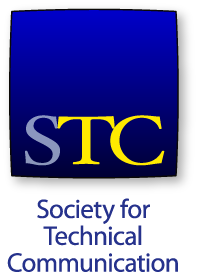 Date  Community Name      Brief description of your Community’s innovative activity: How does this activity further the goals of the Society and/or the Community: Could other Communities replicate your success with this activity? If so, how? Name:         E-mail Address:      Daytime Phone:      The Community Pacesetter Award Application is due on 24 March 2017. The application should be e-mailed to MaryKay Grueneberg, Community Pacesetter Award Chair, marykay.stc@gmail.com  and to Elaine Gilliam, Meeting Manager/Community Relations at Elaine.Gilliam@stc.org. Winners will be announced at the 2017 STC Summit.